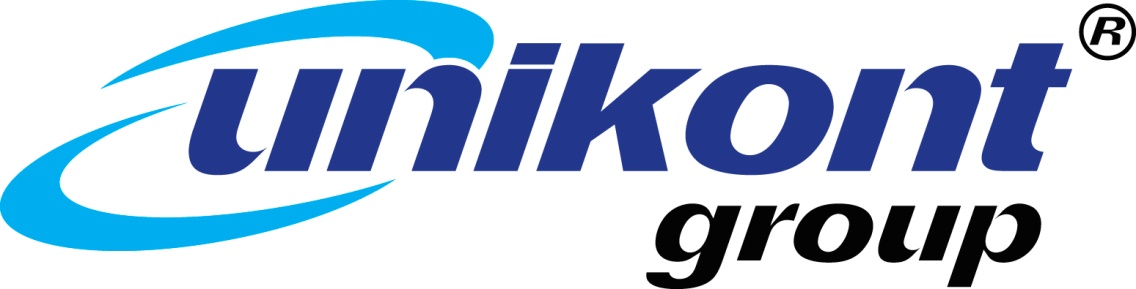 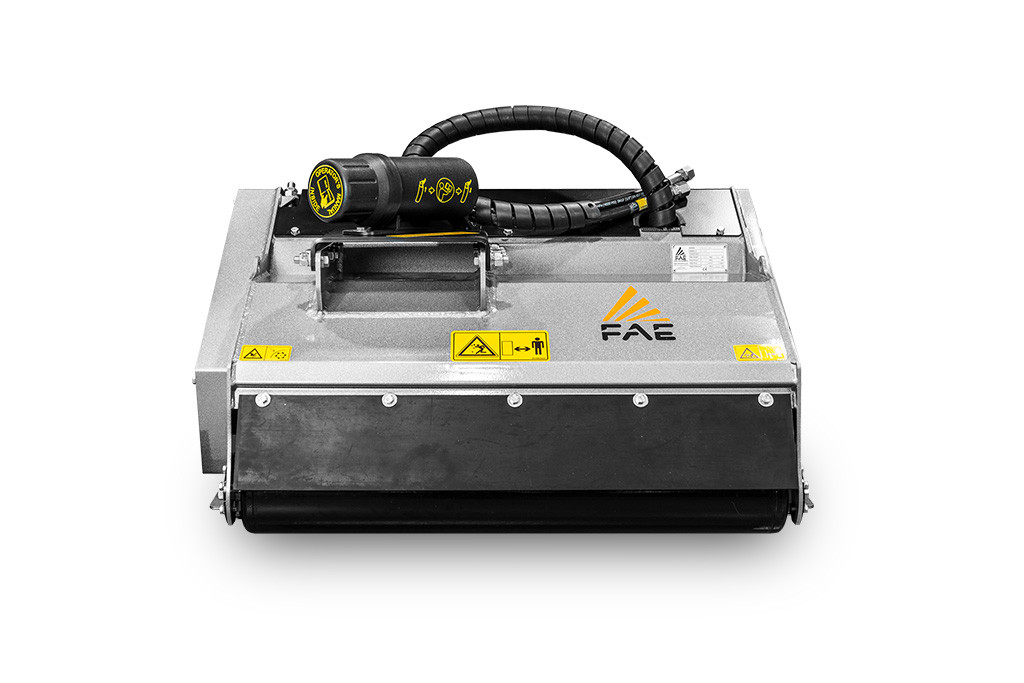 Technická a cenová nabídka pro (Název společnosti)Lesní fréza FAE PML / HYTECHNICKÝ POPIS STROJEPML/HY je nejmenší lesní mulčovací hlava FAE pro hydraulické nosiče. Je ideální pro náletových dřevin a keřů do průměru 4 cm.Lesní fréza PML/HY může být vybaven standardním 8 ccm motorem nebo volitelným 16 ccm motorem dle kompatibility s nosiči o hmotnosti 1,5-3,5 tuny.Rotor na PML/HY je k dispozici se dvěma různými typy zubů: kladivem PML nebo noži Y/2.Vnitřní protiostří, ochrana proti poletujícím úlomkům, zadní válec a ocelová konstrukce poskytují profesionální kvalitu a vynikající výkon.NEJČASTĚJŠÍ POUŽITÍČištění okolí kanálů, řek a rybníkůLesní údržbaOchrana životního a přirozeného prostředí Údržba silnic a železničních tratíZÁKLADNÍ VÝBAVA LESNÍ FRÉZY 
Hydromotor 8cc (19–40 l/min) Uzavřený rám strojeHydraulický motor vně skříněNavařené protiostříPohon rotoru pomocí řemenůOchranné pláty z gumyBezpečnostní a antikavitační ventilHydraulické hadice (šroubovací)Upínací deska (příprava pro adaptér)Opěrná servisní nohaPŘÍSLUŠENSTVÍ
Hydraulický motor 16cc (38–60 l/min)Ventil se systémem kontroly průtoku (70x90)Možnost výběru z několika typů zubůPřizpůsobený upevňovací adaptér s čepyPřizpůsobený upevňovací adaptér s plovoucím systémemPřizpůsobený upevňovací adaptér
S čepyS plovoucím systémem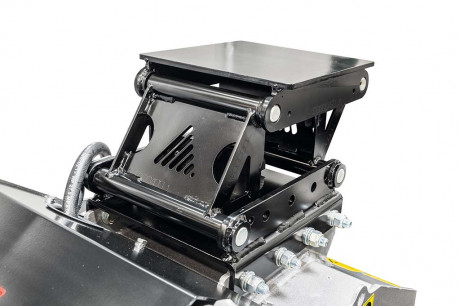 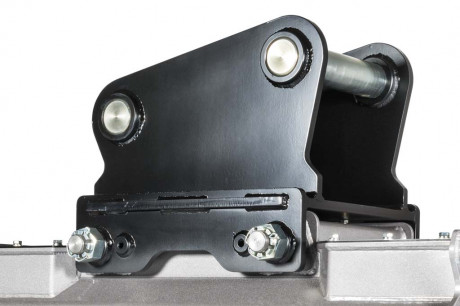 ROTOR TYP PML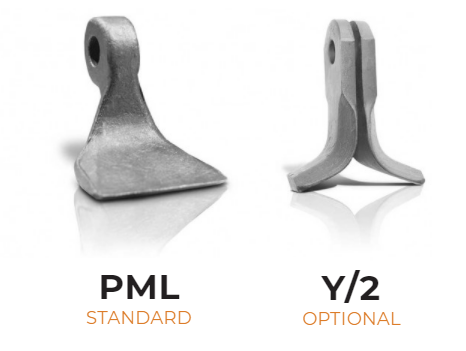 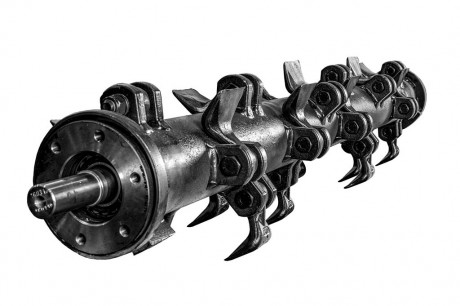 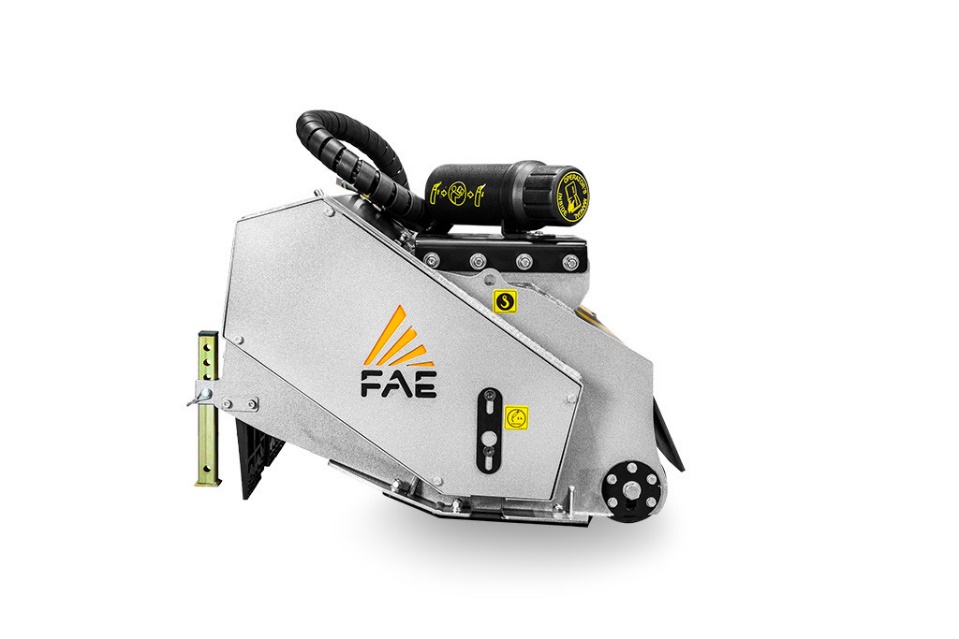 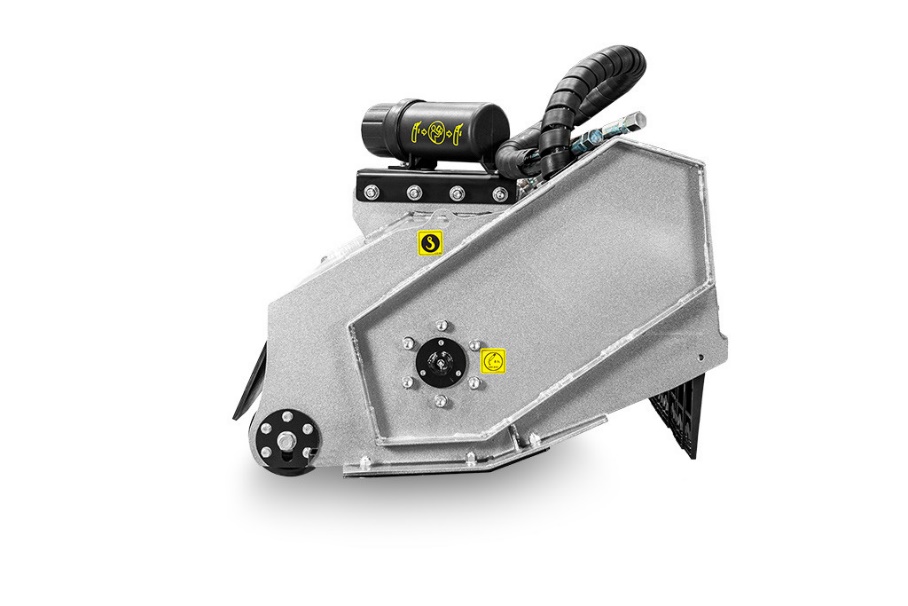 TECHNICKÁ SPECIFIKACE
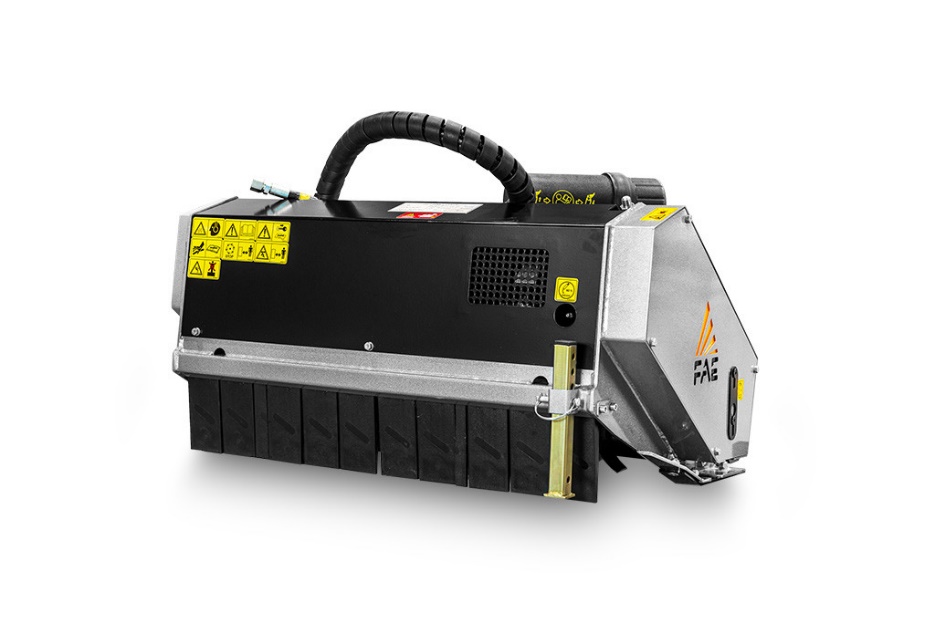 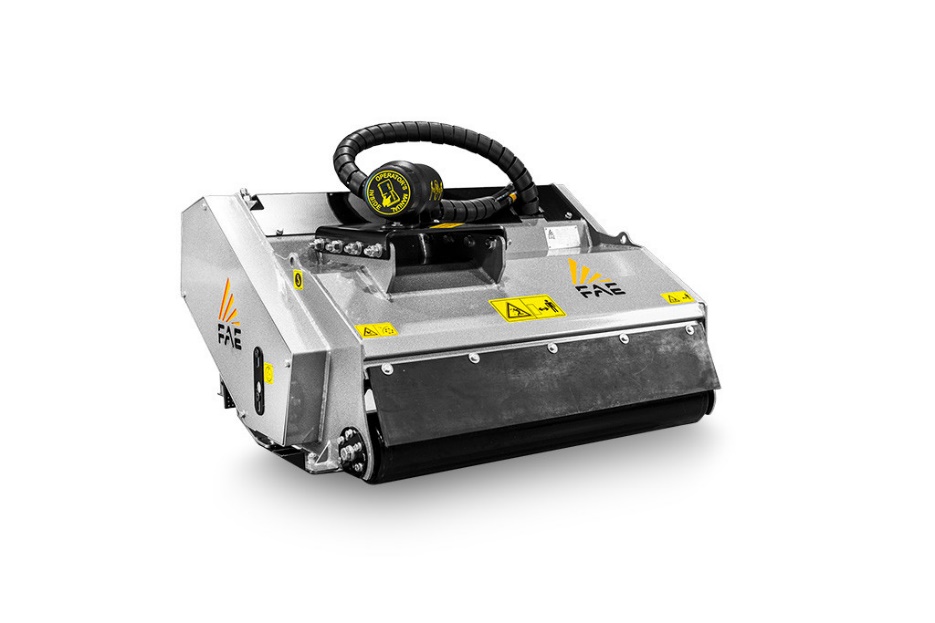 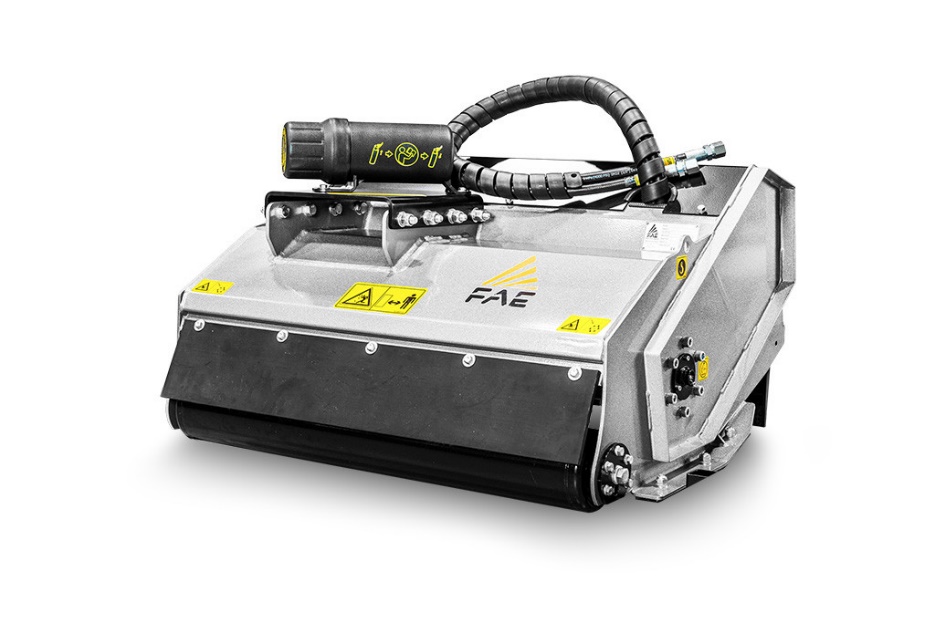 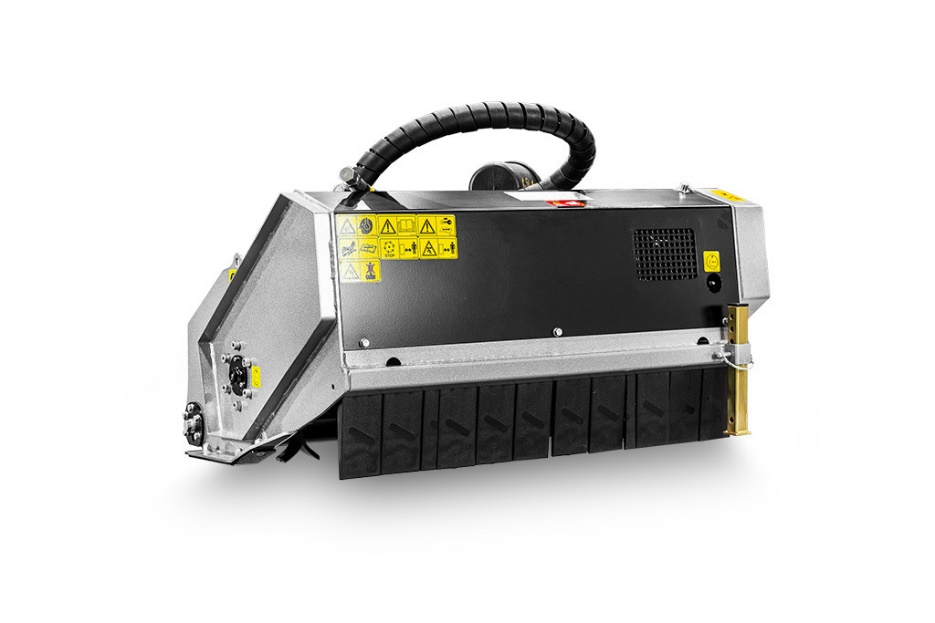 Cenová rekapitulace a obchodní podmínky Nabídka neobsahuje hydraulické rychlospojkyNabídka neobsahuje upínací adaptérNabídkovou cenu garantujeme jako nejvýše přípustnouPlatební podmínky: 	dohodouUváděné ceny jsou bez DPH 21% - není–li uvedeno jinak.Záruční doba: 		12 měsícůNabídka platí:		30 dnůTermín dodání:		výroba stroje týden xx/2022Věříme, že Vám tato nabídka bude vyhovovat.S přátelským pozdravem,V Jindřichově Hradci dne xx.xx.2022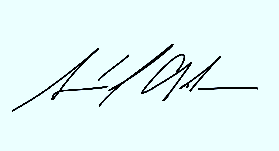 								…………………………………………….									Adam Novák								Vedoucí divize lesní techniky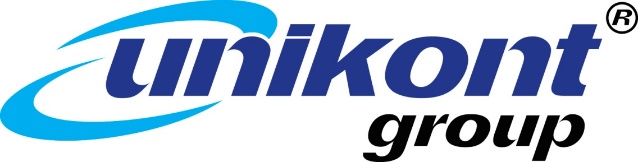 MODELPML/HY 50PML/HY 70PML/HY 90Hy. průtok (l/min)19-6019-6019–60Tlak (bar)150-210150–210150–210Hmot. nosiče (t)1,5-3,52-3,52,5-3,5Pracovní záběr (mm)500700900Hmotnost (kg)180195210Ø rotoru (mm)360360360Max. Ø drcení (mm)404040Počet kladiv    PML141414           Y/2                 141414SPECIFIKACE STROJE
PopisKs.Jednotková cena Kč bez DPH DPH 21 % KčJednotková cena Kč včetně DPHStroj PML/HY – 501Cena celkemCena celkem